О внесении изменений в решение Совета сельского поселения Антинганский сельсовет муниципального района Хайбуллинский район Республики Башкортостан от 16 мая 2016 года № Р-9/34 «О Порядке выпаса и прогона сельскохозяйственных животных на территории сельского поселения Антинганский сельсовет муниципального района Хайбуллинский район Республики Башкортостан»     В соответствии с Законом Российской Федерации от 14 мая 1993 года № 4979-1 «О ветеринарии» и статьей 2 Закона Республики Башкортостан от 30 мая 2011 года № 404-з "Об упорядочении выпаса и прогона сельскохозяйственных животных на территории Республики Башкортостан", Совет сельского поселения Антинганский сельсовет муниципального района Хайбуллинский район Республики Башкортостан решил:1. Внести в Порядок выпаса и прогона сельскохозяйственных животных на территории сельского поселения Антинганский сельсовет муниципального района Хайбуллинский район Республики Башкортостан, утвержденный решением Совета сельского поселения Антинганский сельсовет муниципального района Хайбуллинский район Республики Башкортостан от 16 мая 2016 года № Р-9/34 «О Порядке выпаса и прогона сельскохозяйственных животных на территории сельского поселения Антинганский сельсовет муниципального района Хайбуллинский район Республики Башкортостан» следующие изменения:1) абзац третий пункта 2.4. признать утратившим силу;2) пункт 6.1. признать утратившим силу; 3)  пункт 7.2. изложить в следующей редакции:«7.2. Вред, причиненный здоровью граждан, или ущерб, нанесенный их имуществу сельскохозяйственными животными, возмещается их владельцами при наличии вины (умысла или неосторожности),в порядке, установленном законодательством Российской Федерации и Республики Башкортостан.2. Обнародовать настоящее решение путем размещения на информационных стендах в здании Администрации сельского поселения и других местах и на официальном сайте Администрации сельского поселения Антинганский сельсовет муниципального района Хайбуллинский район Республики Башкортостан.Глава сельского поселенияАнтинганский сельсоветмуниципального районаХайбуллинский районРеспублики Башкортостан                                           Ф.Б.Искужина                                                          с.Антинган15 ноября 2019 года № Р – 2/ 18БАШКОРТОСТАН РЕСПУБЛИКАҺЫХӘЙБУЛЛА РАЙОНЫМУНИЦИПАЛЬ РАЙОНЫНЫҢАНТИНГӘН АУЫЛ СОВЕТЫАУЫЛ БИЛӘМӘҺЕСОВЕТЫ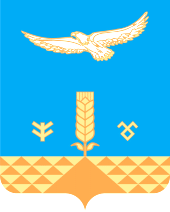 СОВЕТСЕЛЬСКОГО ПОСЕЛЕНИЯАНТИНГАНСКИЙ СЕЛЬСОВЕТМУНИЦИПАЛЬНОГО РАЙОНАХАЙБУЛЛИНСКИЙ РАЙОНРЕСПУБЛИКИ БАШКОРТОСТАНКАРАР                                                                       РЕШЕНИЕ 